REQUERIMENTO Nº 1184/2015Requer Voto de Pesar pelo falecimento do SR. LUIZ FORTI, ocorrido recentemente. Senhor Presidente, Nos termos do Art. 102, Inciso IV, do Regimento Interno desta Casa de Leis, requeiro a Vossa Excelência que se digne a registrar nos anais desta Casa de Leis voto de profundo pesar pelo falecimento do Sr. Luiz Forti, ocorrido no último dia 15 de agosto. Requeiro, ainda, que desta manifestação seja dada ciência aos seus familiares, encaminhando cópia do presente à Rua Piauí, 391, Vila Grego, nesta cidade.Justificativa:O Sr. Luiz Forti tinha 89 anos de idade e era viúvo de Teresinha Andreta Forti e deixou os filhos Antonio, Vanderli e Marilena.Benquisto por todos os familiares e amigos, seu passamento causou grande consternação e saudades; todavia, sua memória há de ser cultuada por todos que em vida o amaram. Que Deus esteja presente nesse momento de separação e dor, para lhes dar força e consolo.É, pois, este o Voto, através da Câmara de Vereadores, em homenagem póstuma e em sinal de solidariedade.                    Plenário “Dr. Tancredo Neves”, em 17 de agosto de 2015. José Antonio FerreiraDr. José                                              -vereador-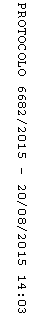 